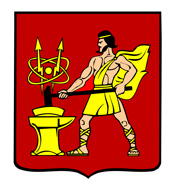 АДМИНИСТРАЦИЯ ГОРОДСКОГО ОКРУГА ЭЛЕКТРОСТАЛЬМОСКОВСКОЙ   ОБЛАСТИРАСПОРЯЖЕНИЕ20.03.2023 № 65-рО внесении изменения в распоряжение Администрации городского округа Электросталь Московской области от 07.02.2023 № 26-р «Об организации оказания муниципальных услуг в социальной сфере при формировании муниципального социального заказа на оказание муниципальных услуг в социальной сфере на территории городского округа Электросталь Московской области»В соответствии с частью 3 статьи 28 Федерального закона
от 13.07.2020 № 189-ФЗ «О государственном (муниципальном) социальном заказе на оказание муниципальных услуг в социальной сфере» (далее – Федеральный закон), постановлением Правительства Российской Федерации от 13.10.2020 № 1678 «Об утверждении общих требований к принятию решений органами государственной власти субъектов Российской Федерации (органами местного самоуправления) об организации оказания муниципальных услуг в социальной сфере»  Администрация городского округа Электросталь Московской области: 1. Внести в распоряжение Администрации городского округа Электросталь Московской области от 07.02.2023 № 26-р «Об организации оказания муниципальных услуг в социальной сфере при формировании муниципального социального заказа на оказание муниципальных услуг в социальной сфере на территории городского округа Электросталь Московской области» следующие изменения:1.1. пункт 1 изложить в следующей редакции: 2. Опубликовать настоящее распоряжение на официальном сайте городского округа Электросталь Московской области в информационно-телекоммуникационной сети «Интернет» по адресу: www.electrostal.ru.3. Настоящее распоряжение вступает в силу со дня его подписания.4. Контроль за исполнением настоящего распоряжения возложить на заместителя Главы Администрации городского округа Электросталь Московской области Кокунову М.Ю.Глава городского округа                                                                                        И.Ю.Волкова«1. Организовать на территории городского округа Электросталь Московской области оказание муниципальных услуг в социальной сфере по направлению деятельности «Реализация дополнительных образовательных программ (за исключением дополнительных предпрофессиональных программ в области искусств)», номера услуг в соответствии с Общероссийским базовым перечнем государственных и муниципальных услуг:804200О.99.0.ББ52АЖ48000804200О.99.0.ББ52АЕ04000804200О.99.0.ББ52АЕ28000804200О.99.0.ББ52АЕ76000804200О.99.0.ББ52АЕ52000804200О.99.0.ББ52АЖ24000804200О.99.0.ББ52АЖ00000.».